Dear Parent / Guardian,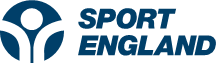 Survey about sport and physical activity for children and young peopleOur school and Sport England would like to find out about the sports and physical activities our pupils take part in, both in and out of school. The information collected will be used to: Provide a report to our school to help us understand what our pupils are doing and what we can do to support them Help Sport England invest in opportunities for children and young people to take part in and benefit from sport and physical activity.  Our school has agreed to take part in this research. Your child’s class [insert selected class e.g. Year 7 – 7KL] has been selected to take part in the survey. This involves completing an online questionnaire which will take about 20 minutes and will be completed during the school day at a suitable time arranged by your child’s teacher.  Your child will have an individual questionnaire, but they will be completing it in a time and place where other children from their class will also be taking part. We will provide each child with information in advance to explain what the research is about and what the survey will be like. If your child does not wish to take part, they can tell their teacher this on the day. If you do not want your child to take part in this survey, please let [contact teacher] or your child’s class teacher or tutor know.  If you are happy for your child to take part, you do not need to do anything. The surveys are hosted by Ipsos, a research organisation. Ipsos will store all information securely and keep it confidential. Further information can be found on the next page or contact [contact teacher] if you have any questions. Many thanks,
[INSERT NAME OF TEACHER/SCHOOL]ANDREW SPIERSStrategic Lead: Research & AnalysisSPORT ENGLANDWhat type of questions will be asked?The survey covers taking part in sport and physical activity, attitudes to activity, wellbeing, resilience, social trust, volunteering, and some questions about your child such as gender, ethnicity and disability.   There are also some questions about their home.  Pupils do not have to answer the questions about themselves or their home and can choose ‘prefer not to say’.Why were we chosen for the survey?A random selection of schools across the country and classes within those schools have been invited to take part. Some schools which were not selected have also opted to take part so that they can receive a report about the activity levels amongst their pupils.How will the information my child provides be used?	
Your child’s answers will be combined with other pupils’ answers and only anonymous data will be reported. The results will be presented in a statistical report and no individual child or school will be identified in the published report or statistics.  Our school will also receive a report summarising our results from the survey if we submit enough responses – survey responses will be combined so that individual pupils cannot be identified in this report.  Is confidentiality guaranteed?Yes. Data will be used for research purposes only and in accordance with Market Research Society Code of Conduct and the General Data Protection Regulation (GDPR). If you or your child has any concerns about data privacy, please refer to the accompanying Privacy Notices: Parents:  www.sportengland.org/ALCYPprivacypolicyY7-11Year 7-11 pupils: www.sportengland.org/ALCYPprivacypolicyY7-11These detail who Ipsos MORI are, the personal data collected, how it is used, who it is shared with, and what your legal rights are in relation to this survey.  The Privacy Notice has also been shared with teachers.  Sport England and Active Partnerships (the organisations which recruit schools to take part) will know which schools and year groups have taken part but not the individual children or parents. Your child will not be required to provide their name.